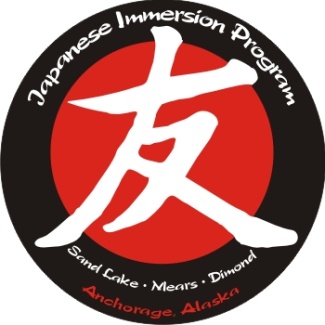                           Tomo No Kai Board Meeting                          October 23, 2022 MinutesCall to order at 1:00 PM – Natasha Webb, Kourtney Petersen, Kay Withey, Stephanie Tasker, Joanna Marshall, Kehle Middleton, Erin Webb, Sara Huff, Scott McClure (guest)Taiko Partnership – Konos trying to set up an international Taiko concert next year; trying to put forward a grant to support this – need to raise $30K – want to put TNK on the grant, too, to help show the impact of the grant; looking to use an existing synergy between Tomodaichi Daiko and TNK and also the Sake Club via La Bodega, and maybe bring in Japan Alaska Association – help promote each other’s organizations – looking for TNK to help review and edit the grant application, copromote, etc.  The TNK board isn’t necessarily sure that we would be able to take on helping with this big concert/event because we’re spread very thin already with our existing events.  We might be able to promote our immersion program at this event as we need to focus on enrollment going forward.  We might be able to help with the grant, but we need to talk amongst ourselves about how much we would want to be featured in that.  Budget Review & Approval  - We reviewed the profit and loss statement for 8/1-10/23 – net income $7560.04Erin will send budget info out via email for final review and approval.  Fall Dinner – feedback on food was mixed – chicken was good, but beef and noodles weren’t as good.  Delivery was also an issue with the food – they didn’t have a large enough vehicle to deliver everything at once.  They also subbed macaroni/tuna salad when they were supposed to have tempura.Intern portion was a bit too long – need to figure out how to better do that in future years – maybe they could do a video ahead of time and show the video at the event.   Brittany, Lindsay, and another first grade mom would be great options to run the auction/baskets next year.  Spring Art Auction – Natasha will help with the art again this year; need to find a venue – Megan room is a bit too small.  Kehle has a connection at the Quarter Deck at the Capt Cook, Natasha could look into the Bayshore Clubhouse; O’Malley was a good space, but it was more expensive because they had to cater, and their corking fee was expensive; other options:  Fox Hollow, King Street Brewery, Aviation Museum (booked this for the last one that had been cancelled), Lakefront HotelKehle can get alcohol donated from the Pioneer Bar againNeed a date for the auction – tentative date is April 29th, unless there are any issues with booking a venue on that date.  Records Retention - Erin and Kourtney found TNK records from 2011 in the PTA closet.  Stephanie proposed that we keep records for 4 year and shred anything else from before that.  Records are currently at Erin’s house – she will facilitate the shredding, and then the files would be returned to be stored in PTA closet again.  Cherry Blossom Festival – There are some volunteer hours that can be made from working Cherry Blossom, but for those families who are selling food and raising money for their Chitose trips, those hours will not count.  Some discussion around whether this event should be run by the teachers or by TNK.  Kehle is going to talk with Mr. Thompson.  Can also try to get high schoolers to volunteer – Stephanie is going to reach out to Gellert and Yamamoto to see if they would be willing to give extra credit for this.  Need to figure out how to get the noodle slide back.  Membership Drive – Still on the radar.  Sara will send info to class reps to push membership.  Mears Chitose Update – looking to leave Memorial Day weekend for a 2-week trip.  Ms. Chambers is working with some travel agents in Japan – looking to leave on whatever dates are cheapest.  Kehle is going to be applying to travel as a teacher chaperone – all Mears teachers will be given the opportunity to apply.  Estimated cost would be approximately $4700.  Families who already did their volunteer hours towards the 2020 trip should have those count for this year’s trip.  